РОДИТЕЛЬСКОЕ СОБРАНИЕ 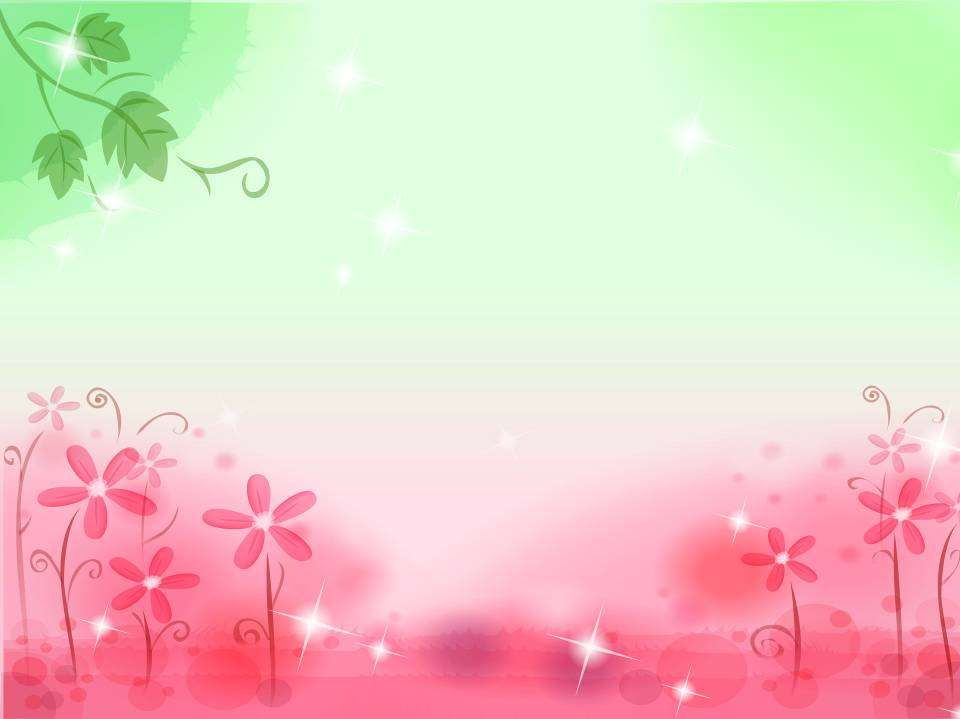 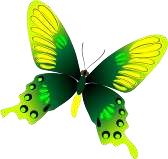 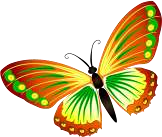 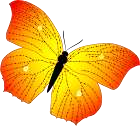 в  группе компенсирующей направленности детей шестого года жизни«Птичка»Тема: «Готовимся к школе».«Быть готовым к школе – не значит уметь читать, писать и считать. Быть готовым к школе – значит быть готовым всему этому научиться»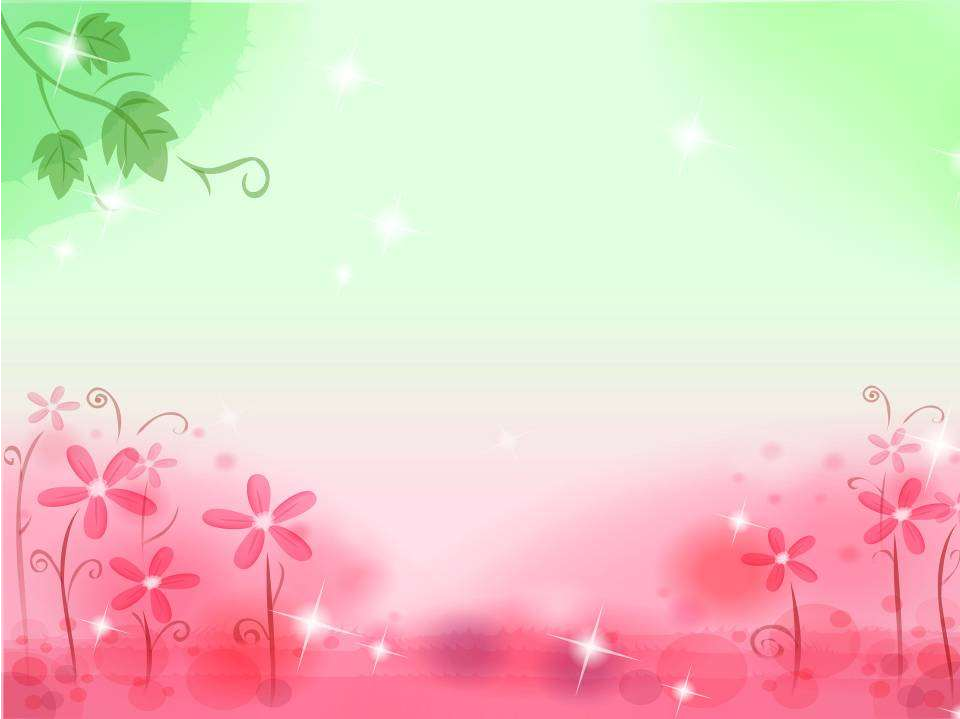 Венгер Л.А.Повестка дня: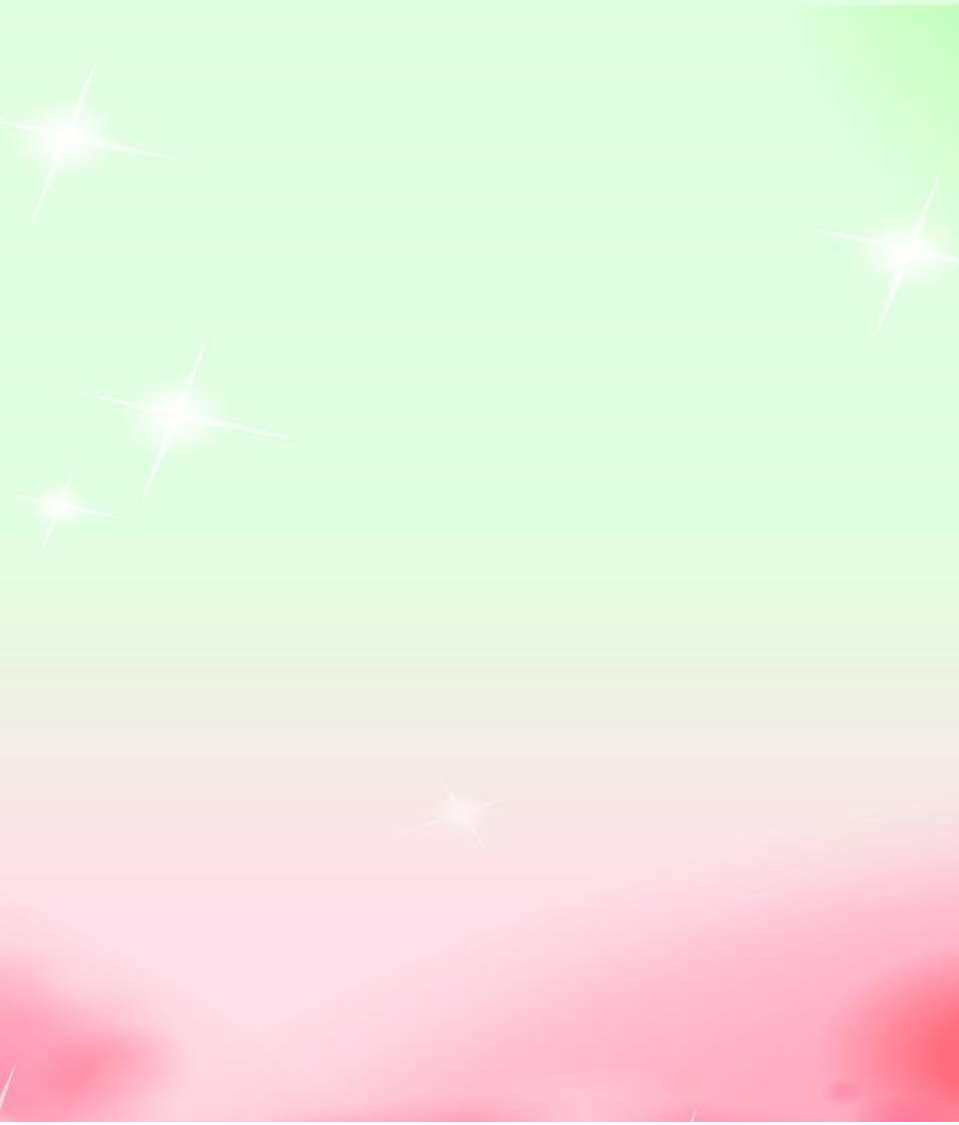 1. Познавательное развитие. Что это и для чего оно нужно.2. Возрастные особенности детей 6-7лет 3. Что такое «готовность к обучению в школе»?Познавательное развитие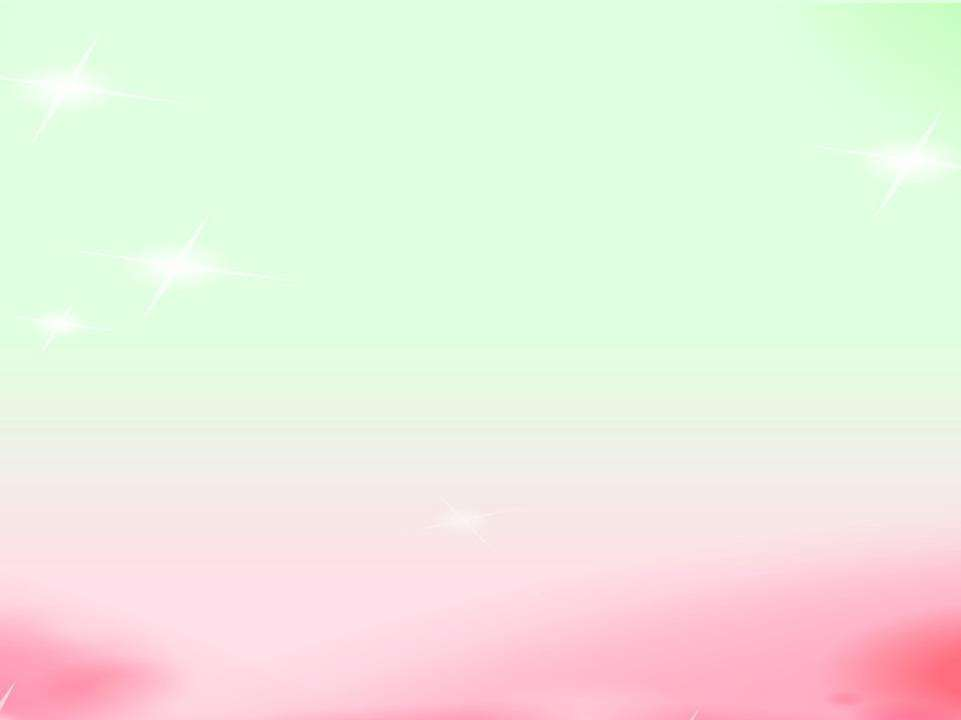 Познавательное развитие дошкольников – это развитие познавательных интересов, потребностей и способностей, самостоятельной	поисковой	деятельности	на	базе обогащенного сознания и сформированного эмоционально-чувственного опыта, что очень важно для успешной подготовки детей к школе.Современные	дети	живут	и	развиваются	в	эпоху информатизации.	Мы	хотим      видеть	наших	детей любознательными,              общительными,              умеющими ориентироваться      в	окружающей	обстановке,      решать возникающие проблемы, самостоятельными, творческими личностями.Согласно	Федеральному	государственному образовательному     стандарту	дошкольного	образования, Познавательное     развитие     предполагает     -	развитие интересов     детей,     любознательности     и     познавательной мотивации;      формирование      познавательных      действий, становление сознания; развитие воображения и творческой активности; формирование первичных представлений о себе, других людях, объектах окружающего мира, о свойствах и отношениях объектов окружающего мира (форме, цвете, размере, материале, звучании, ритме, темпе, количестве, числе, части и целом, пространстве и времени, движении и покое, причинах и их следствиях и др.), о малой родине и Отечестве, представлений о социокультурных ценностях нашего народа, об отечественных традициях и праздниках, о планете Земля как общем доме людей, об особенностях ее природы, многообразии стран и народов мира.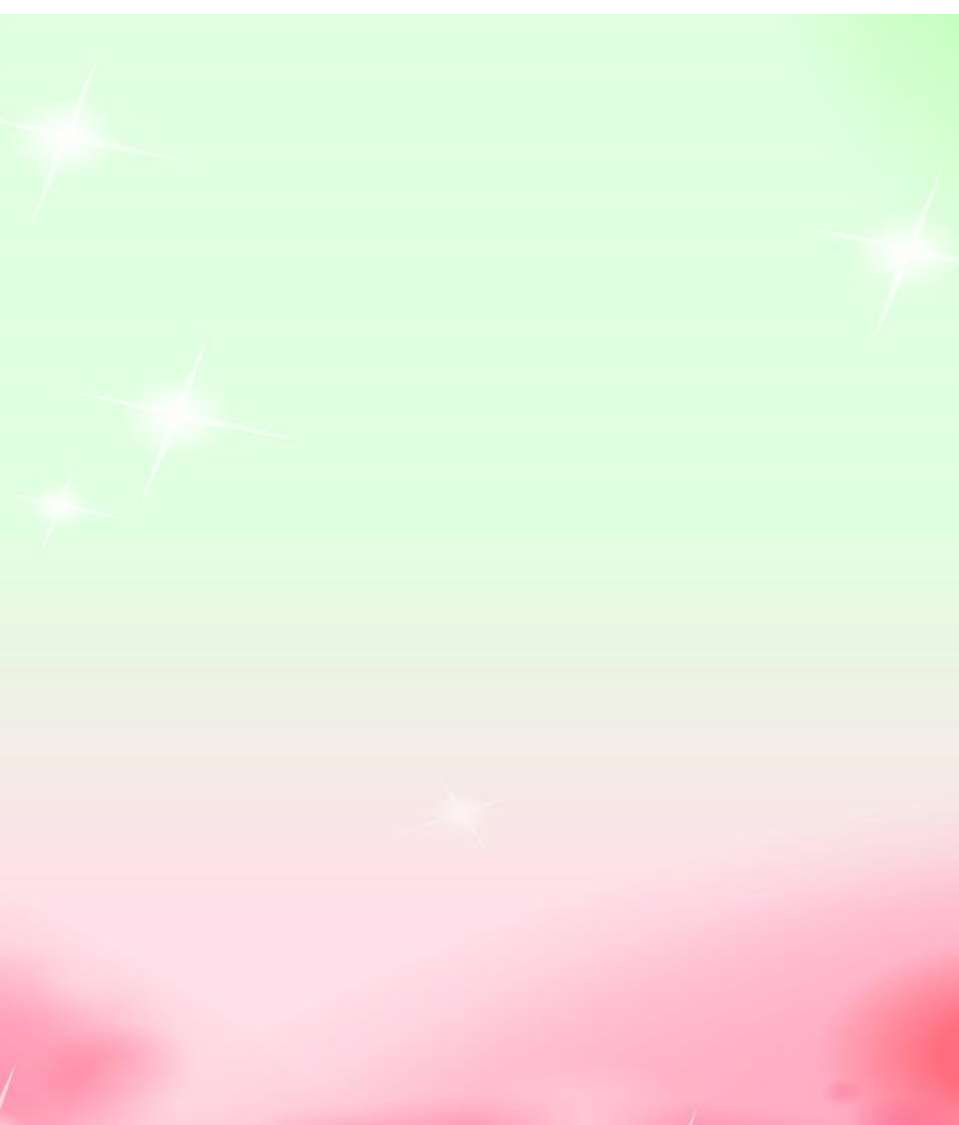 Миссия расширения познавательной сферы у детей 6–7 лет заключается в: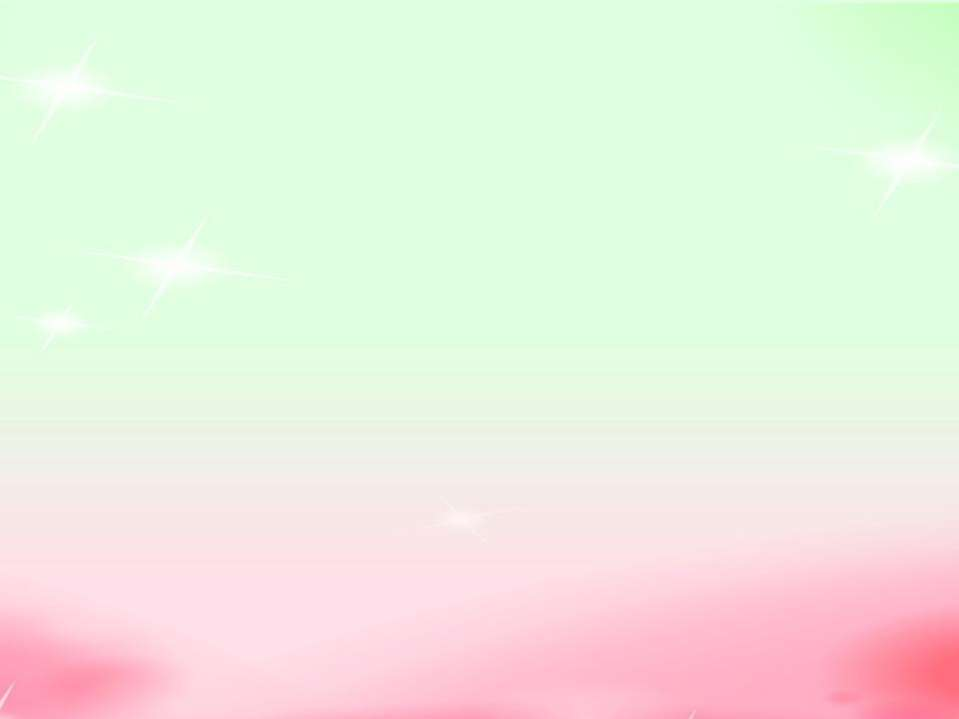 развитии интеллектуальных способностей (в подготовительной группе эта работа направлена на формирование у детей навыков, необходимых для обучения в школе — счёт, чтение, письмо, также использования познавательных действий для поиска нужной информации, например, пользование справочниками и энциклопедиями);расширении кругозора (не только представлений о людях, их профессиях, но и истории, географии);стимуляции творчества у детей (малыши учатся искать способы реализации художественной задумки, например, создавая рисунки на свободную тему);воспитании общей личностной культуры, а также продолжении работы над развитием культурно-гигиенических навыков (поведение за столом, в общественных местах).Задачи познавательного развития детей ДОУ (ФГОС):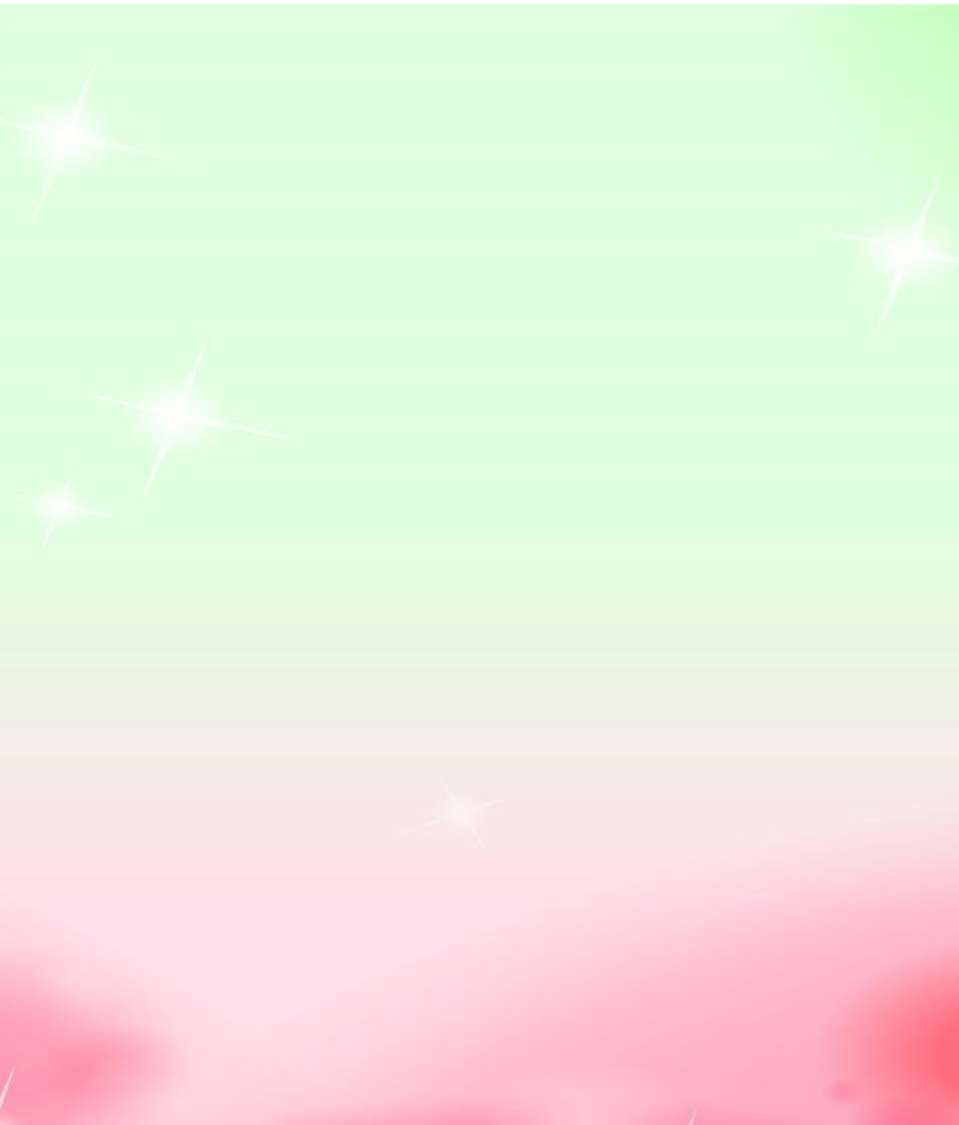 знакомство с окружающим миром. Это космос, Вселенная, живая и неживая природа;воспитание любви к своей Родине. Дети должны знать гимн, герб, флаг и их значение. Иметь представление об истории Отечества, гордиться малой родиной;расширение знаний о себе, о строении тела; воспитание культуры отношений, толерантностиВозрастные особенности детей 6—7лет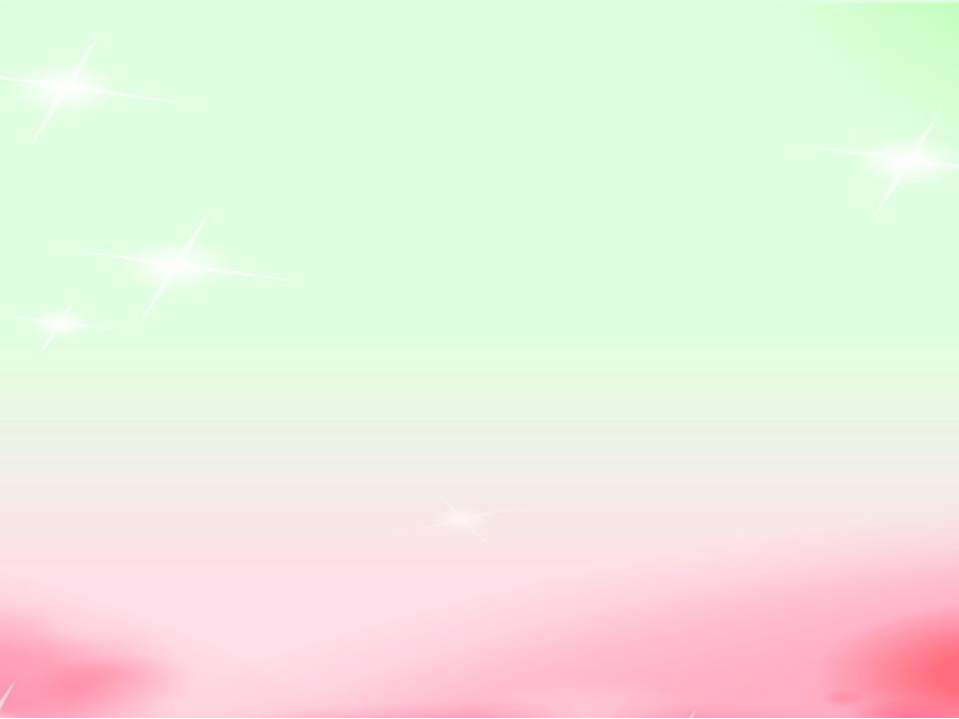 Игровая деятельность- дети начинают осваивать сложные взаимодействия людей,	отражающие	характерные	жизненные ситуации;- действия становятся более сложными, обретают особый смысл, который не всегда открывается взрослому;- игровое	пространство	усложняется.	дети используют договор, умеют учитывать интересы других,       в	некоторой       степени       сдерживать эмоциональные порывы;- происходит постепенный переход от игры как ведущей деятельности к учению.Конструирование-	дети	освоили	конструирование	из строительного материала;- уже могут освоить сложные формы сложения из листа бумаги и придумывают собственные (но этому их нужно специально обучать). Данный вид деятельности не просто доступен детям — он важен для углубления их пространственных представлений.-усложняется конструирование из природного материала.Изобразительная деятельность-	рисунки	приобретают	более	детализированный характер, обогащается их цветовая гамма.-	изображение	человека	становится	еще	более детализированным и пропорциональным. Появляются пальцы на руках, глаза, рот, нос, брови, подбородок. Одежда может быть украшена различными деталями.Развитие психических процессов Одной из важнейших особенностей данного возраста является проявление	произвольности	всех	психических	процессов. Мышление-переходит от наглядно-действенного к наглядно-образному и в конце периода — к словесному мышлению.1) наглядно-действенное (познание с помощью манипулирования предметами)(достает	предмет,	который	высоко	лежит, подставив стул)2) наглядно-образное (познание с помощью представлений предметов, явлений, без применения практических действий.) (нр., может собрать кубики, легкие пазлы без опоры на наглядность)3) словесно-логическое (познание с помощью понятий, слов, рассуждений,	которое	связано	с	использованием	и преобразованием       понятий)	(может	выложить последовательно 6-7 картинок, логически связанных между собой).Внимание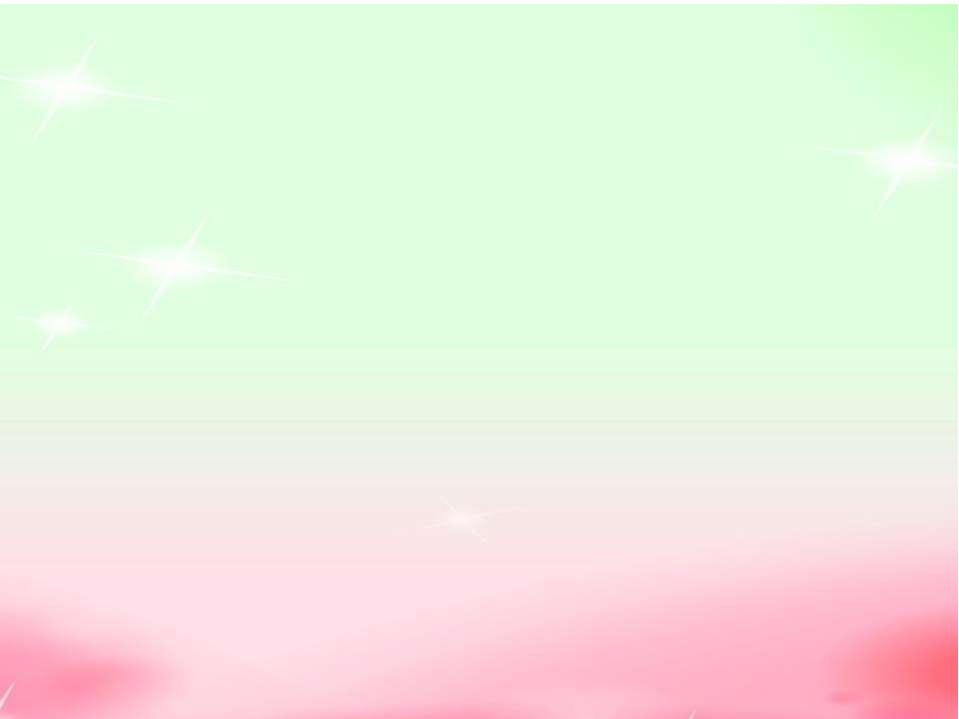 -становится произвольным.В этом возрасте значительно возрастают концентрация, объем и устойчивость внимания, складываются элементы произвольности в управлении вниманием на основе развития речи, познавательных интересов.В некоторых видах деятельности время произвольного сосредоточения достигает 30 минут. Увеличивается устойчивость внимания — 20—25 минут, объем внимания составляет 7—8 предметов. Ребенок может видеть двойственные изображения.Память-	увеличивается	объем	памяти,	что	позволяет	детям непроизвольно	запоминать	достаточно     большой     объем информации.      Дети могут самостоятельно ставить перед собой задачу что-либо запомнить. Используя при этом простейший механический способ запоминания – повторение.Речь-развивается	звуковая	сторона,	грамматический строй, лексика. Развивается связная речь.-начинают	активно	употреблять	обобщающие существительные,             синонимы,             антонимы, прилагательные и т.д.-развиваются диалогическая и некоторые виды монологической речи.-ребенок	может	воспринять	точку	зрения	др. человека. В процессе усвоения активное отношение к	собственной      жизни,	развивается	эмпатия, сочувствие.Эмоции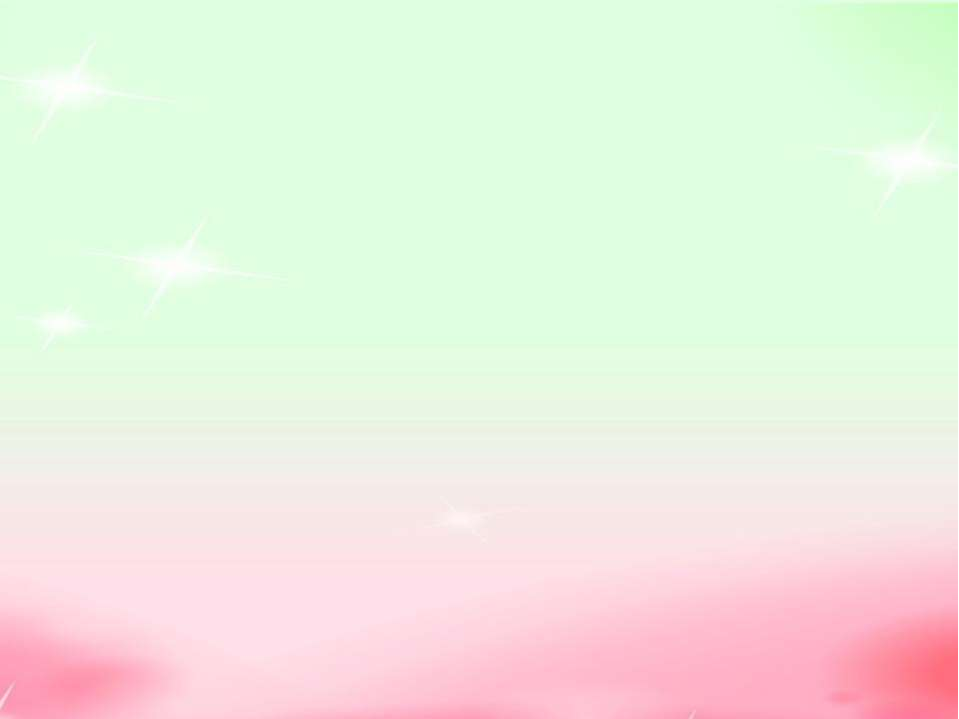 У ребенка развито устойчивое положительное отношение к себе, уверенность в своих силах. Он в состоянии проявить эмоциональность	и	самостоятельность	в	решении социальных и бытовых задач. Возникает критическое отношение к оценке взрослого и сверстника. Оценивание сверстника помогает ребенку оценивать самого себя.В	качестве	важнейшего	новообразования	является соподчинение мотивов. Осознание мотива «я должен», «я смогу» постепенно начинает преобладать над мотивом «я хочу».Психологическая готовность к обучению в школе: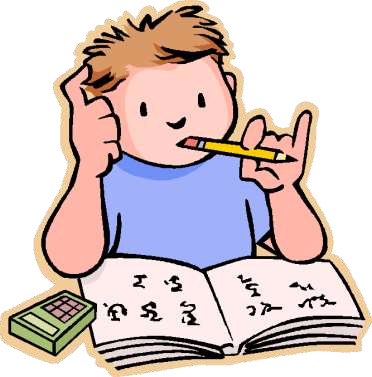 Интеллектуальная готовностьМотивационная готовностьВолевая готовностьКоммуникативная готовностИнтеллектуальная готовностьсвой адрес и название города, в котором он живет название страны и ее столицыимена и отчества своих родителей, места их работы времена года (последовательность, основные признаки) названия месяцев, дней неделиосновные виды деревьев и цветовуметь различать домашних и диких животныхНо помните: Как только интересное и новое становится обязательным, обременяющим, оно       не приносит должного результата.Мотивационная готовность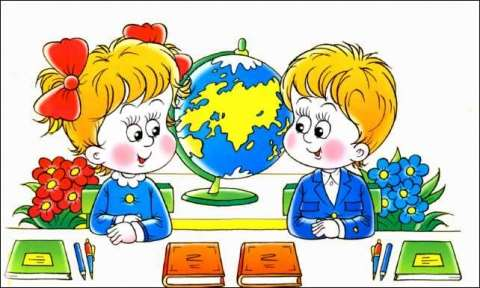 Наличие у ребенка желания принять новую социальную роль — роль школьникаВолевая готовностьналичие способности ставить перед собой цельумение принять решение о начале деятельностиумение выполнять не очень привлекательную работуумение наметить план действий, выполнить егоумение оценить результат своей деятельностиРазвитию волевой готовности к школе способствуют изобразительная деятельность     и конструированиеКоммуникативная готовность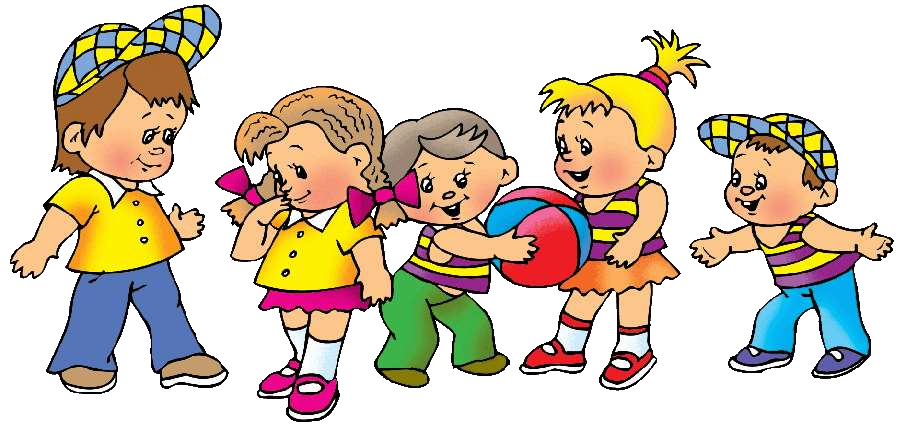 наличие способности включиться в детское сообществоумение действовать с другими детьми (отстаивать свою правоту, подчиняться или руководить)Помните, ребенок, отлично подготовленный к школе, не только хорошо учится, но и отлично общается со сверстниками,	радует преподавателей и родителей своими                         творческими	успехами. В заключении очень хочется сказать, что подготовить ребенка к школе может каждый родитель, главное системность, постоянство и терпение. Никто лучше вас не знает ребенка, поэтому мы желаем вам плодотворно поработать этот год и с удовольствием пойти в школу.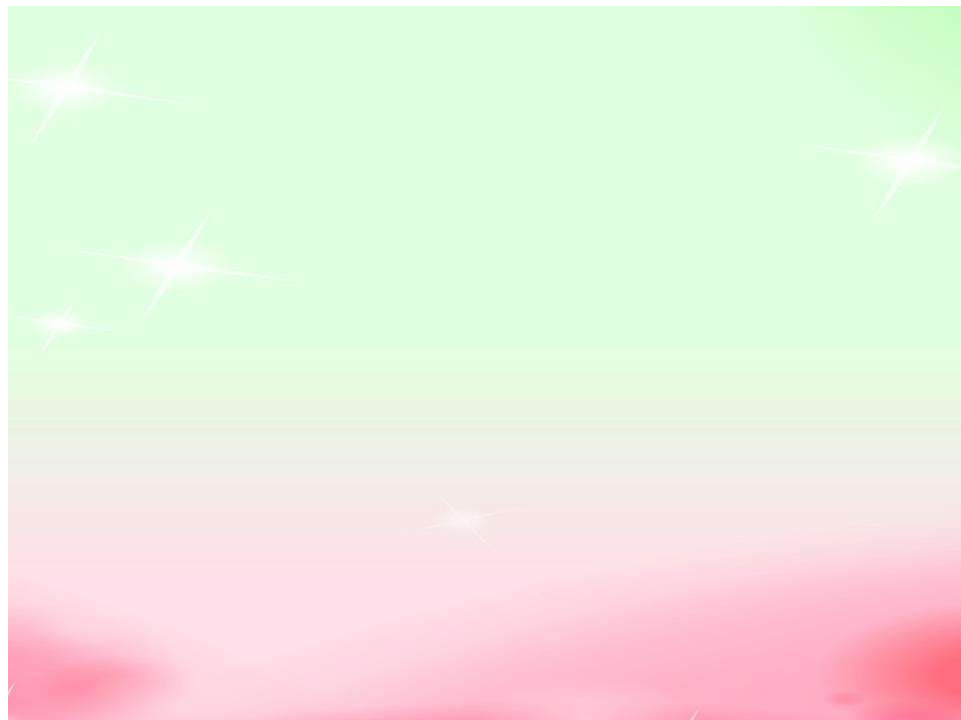 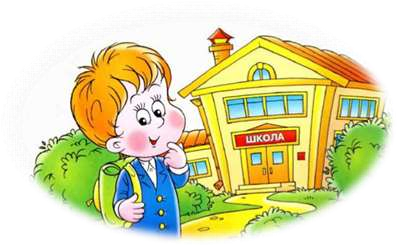 Проект решения родительского собрания:1. Объединить усилия семьи и детского сада в развитии познавательной активности детей.2. Принять во внимание важность подготовки ребенка к школе.3.	Активно участвовать в жизни группы в течение учебного года.Спасибо за внимание!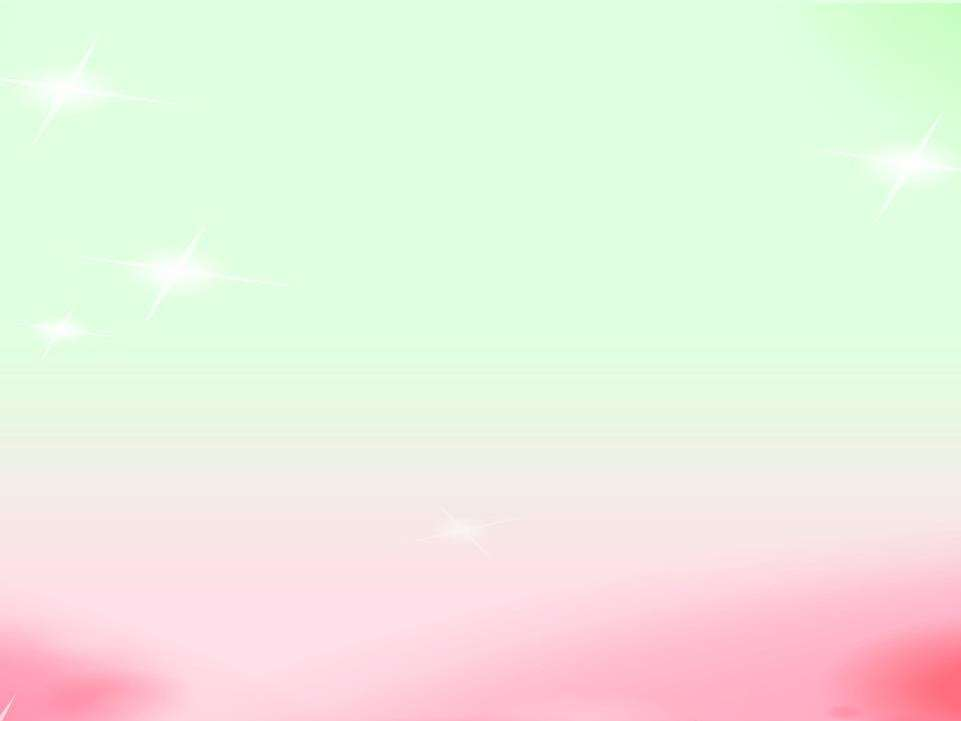 